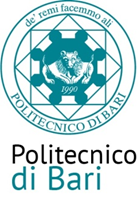 PROCEDURA NEGOZIATA AI SENSI DELL’ART. 36, CO. 2, LETT. C), D.LGS. N. 50/2016, PER I LAVORI DI “RISTRUTTURAZIONE DEL PIANO INTERRATO E PIANO TERRA DELLA SEZIONE DENOMINATA «CORPO BIBLIOTECA», NONCHÉ DEL PIANO TERZO DELLA SEZIONE DENOMINATA «CORPO A Z»”. PROGETTO POLI-LIBRARY- CIG: 7519543B2D - CUP: D96E17000050002Si comunica che la seduta pubblica per il prosieguo delle operazioni di gara relativo all’esame della documentazione amministrativa, è fissata al giorno 3 agosto alle ore 09.30 presso la sede dell’Amministrazione Centrale in via Amendola 126/b – Sala Biblioteca. Il RUPIng. Leonardo Prencipe                